CARNAVAL EN LA PARRILLA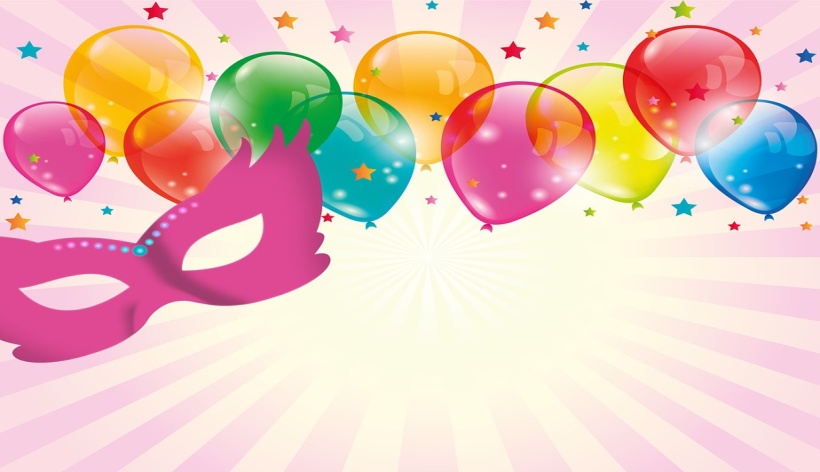 LUNES 12 DE FEBRERO VEN A DIVERTIRTE A las CINCO DE LA TARDE comenzará el   DESFILE de disfraces desde el Ayuntamiento para hacer el recorrido habitual,  y una vez terminado habrá BAILE y MERIENDA para todos los asistentes (niños, padres, abuelos etc.)en el local socio-cultural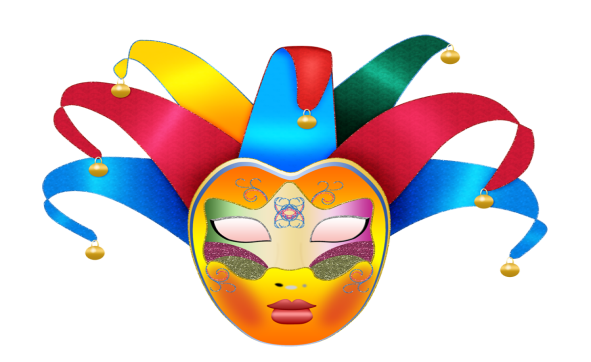 